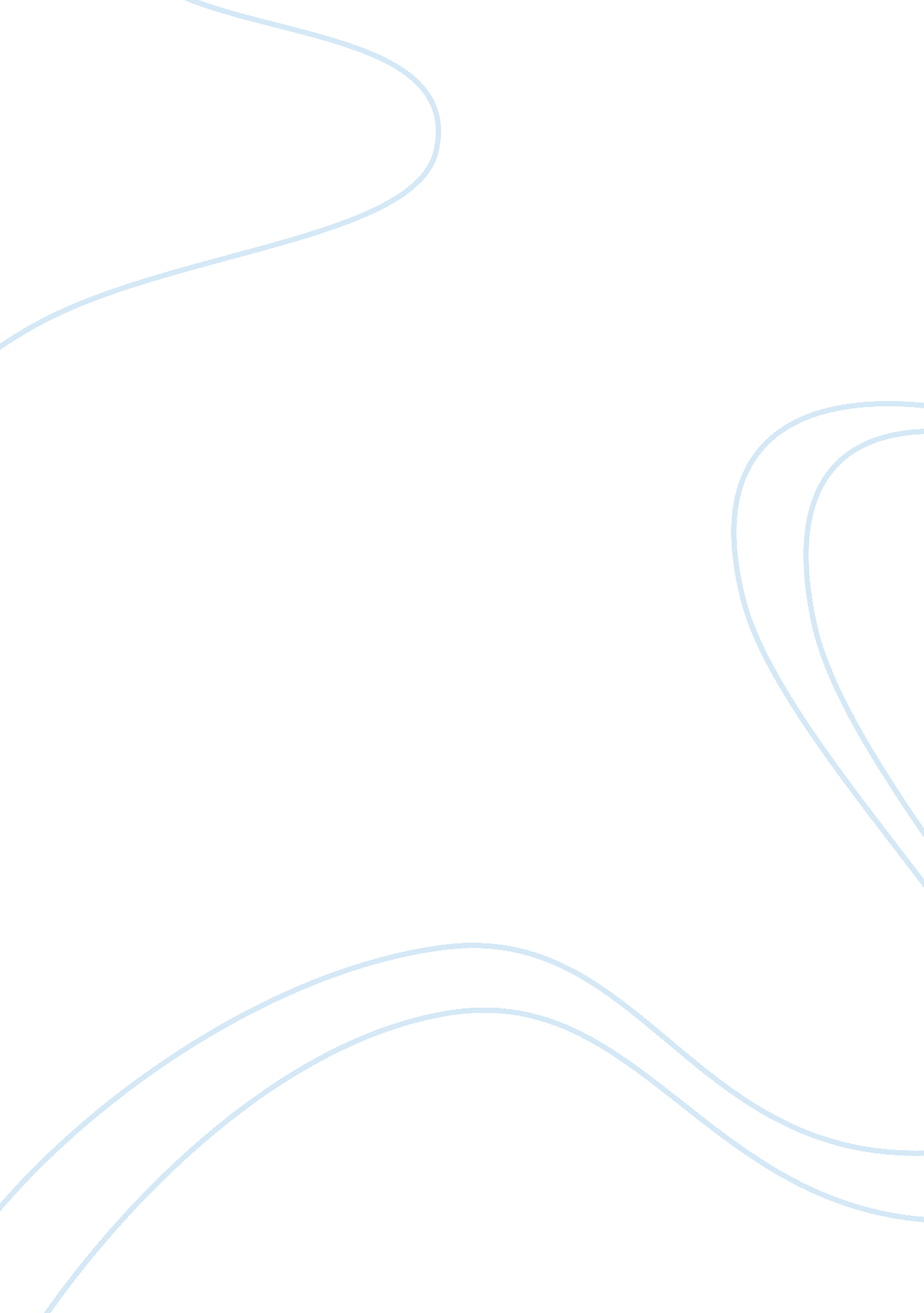 Development matters in the early years foundation stage assignmentEducation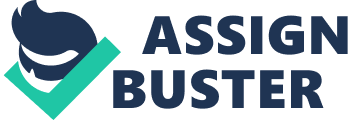 Fill in the table below recording your findings. Prime Area Description and key points Personal, social and emotional development This has three sections which are making relationships, self confidence and self awareness and managing feelings and behavior. The main purpose of this is to help children develop a positive sense about themselves and to others helping to form positive relationships and develop respect for others, to develop social skills and learn how to manage their feelings, to understand appropriate behavior in groups and to have confidence in their own abilities. Communication and language This has three sections which are speaking, understanding and listening and attention. The main purpose of this is to help give children opportunities to experience a rich language environment, to develop their confidence and skills in expressing themselves and to speak and listen in range of situations. Physical development This has two sections which are moving and handling and health and self care. The main purpose of this is to help provide opportunities for young children to be active and interactive and to develop their co ordination, control, and movement. It also be helps children to understand the importance of physical activity, and to make healthy choices in relation to food. Specific Area Mathematics This has two sections which are shape, space and measure and numbers. The main purpose of this is to help brainchildren with opportunities to develop and improve their skills in counting, understanding and using numbers, calculating simple addition and subtraction problems; and to describe shapes, spaces, and measures. Literacy This has two sections which are reading and writing. The main purpose of this is to help encourage children to link sounds and letters and to begin to read and write. Children must be given access to a wide range of reading materials (books, memos, and other written materials) to ignite their interest. Understanding the world This has three sections which are people and communities, the world and technology. The main purpose of this is to help guide children to make sense of their physical world and their community through opportunities to explore, observe and find out about people, places, technology and the environment. Expressive arts and design This has two sections which are exploring and using media and materials and being imaginative. The main purpose of this is to help enable children to explore and play with a wide range of media and materials, as well as providing opportunities and encouragement for sharing their thoughts, ideas and feelings through a variety of activities in art, music, movement, dance, role-play, and design and technology. Activity 2 – QUESTION Look at the illustration above and describe below how the areas of learning and development are interdependent. All the seven areas of learning are interlinked, good quality activities usually cover more than one area of development. When a child experiences a delay in one area will more than likely effect the other six areas it is vital that settings recognize each child’s individual needs and plan for hose needs in order to help children achieve their full potential across all the areas of learning. ACTIVITY 3 – RESEARCH/’TASK You will need access to the official EYES pack or the relevant frameworks, for this task. Carry out some research and provide descriptions for the terms in the table below: Characteristics of effective learning Description Playing and exploring There are three sections to this which are finding out and exploring, playing with what they know and being willing to have ago. The main purport of this is giving children opportunities to play and explore in as many ways as possible. It is all bout their engagement. Active learning There are three sections to this which are being involved and concentrating, keep trying and enjoying achieving what they are set out to do. The main purpose of this is help the children learn by giving them more opportunities during free play to learn. It is all about a child’s motivation. Creating and thinking critically There are three sections to this which are having their own ideas, making links and choosing ways to do things. The main purpose of this to get a child thinking how could I do this? Giving children plenty of opportunities to access their own thoughts. ACTIVITY 4 – QUESTION Using the FEES or the relevant framework, Research and explain how the documented outcomes are assessed and recorded. Assessment is a big part of helping the parents, careers and practitioners recognize a child’s progress, understand a child’s needs and plan activities and support for those needs. Ongoing assessment is an important part of the learning and development process. It involves practitioners observing children and understanding It involves practitioners observing children to understand their level of achievement, interests and learning styles, and to then shape learning experiences for ACH child reflecting those observations. In their internationalist children, practitioners should respond to their own day-to-day observations about children’s progress, and observations that parents and careers share. ACTIVITY 5 – ASSIGNMENT Complete the table below to show how the possible sources listed can inform your planning, and why the information they give you is important. Possible sources Information they may give Why this is important Children’s interests and preferences Observations and assessments Mothers, fathers and careers Colleagues in setting Professionals (e. G. Health visitor) 